イベント名：	強み発見ワークショップ開催日：	1月30日（土）開催時間：	1回目10:00～11:30、　2回目13:30～15:00、　3回目15:30～17:00		各回9名（3名のグループにわかれてコーチング）　合計27名開催方法：	Web会議（Zoom）参加費：	無料参加対象者：	東海地区学生、社会人問合せ先：	アントレプレナーシップ教育推進室　　担当　土谷office@siva.tut.ac.jp主催：		豊橋技術科学大学　アントレプレナーシップ教育推進室共催：		豊橋技術科学大学　ダイバーシティ推進本部共催：		Tongaliプロジェクトワークショップ内容・説明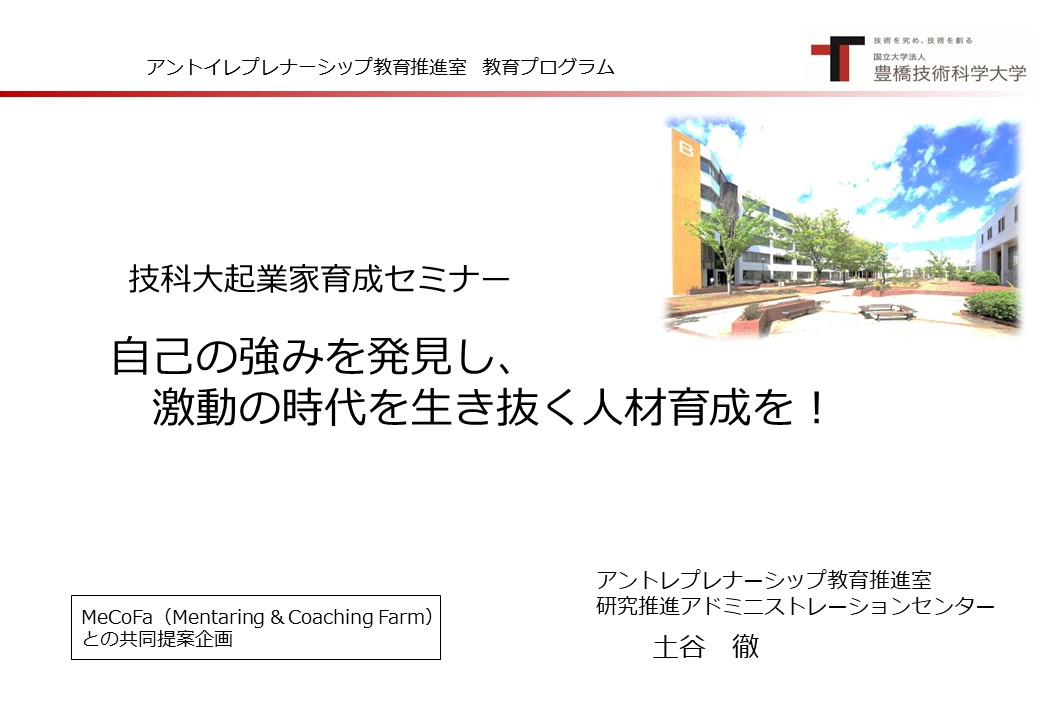 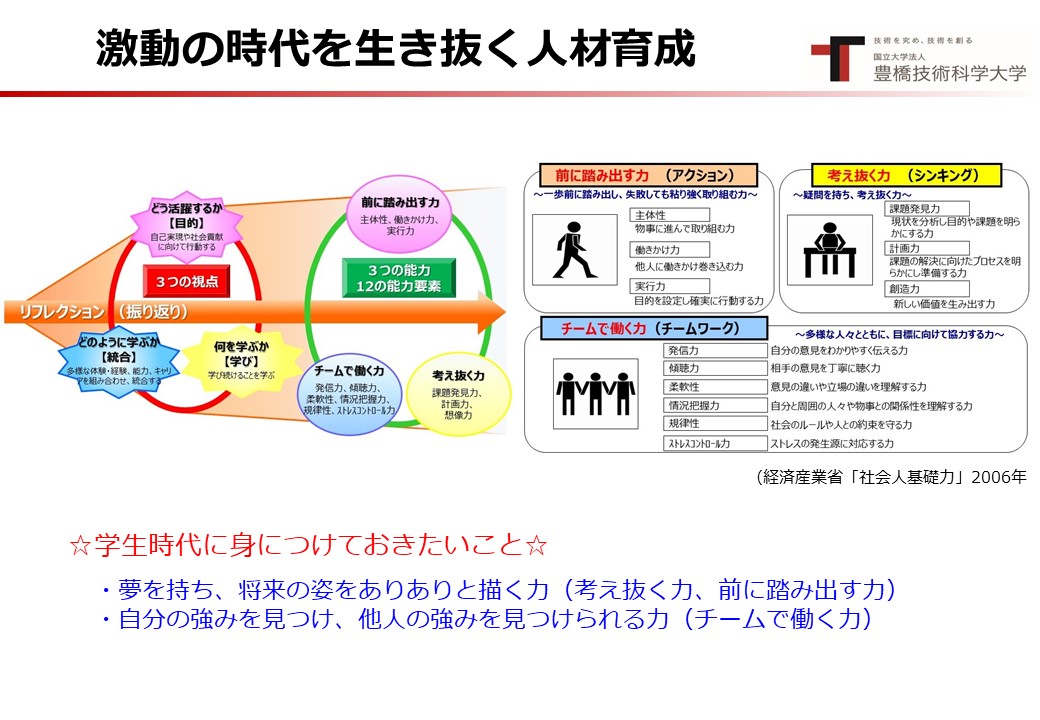 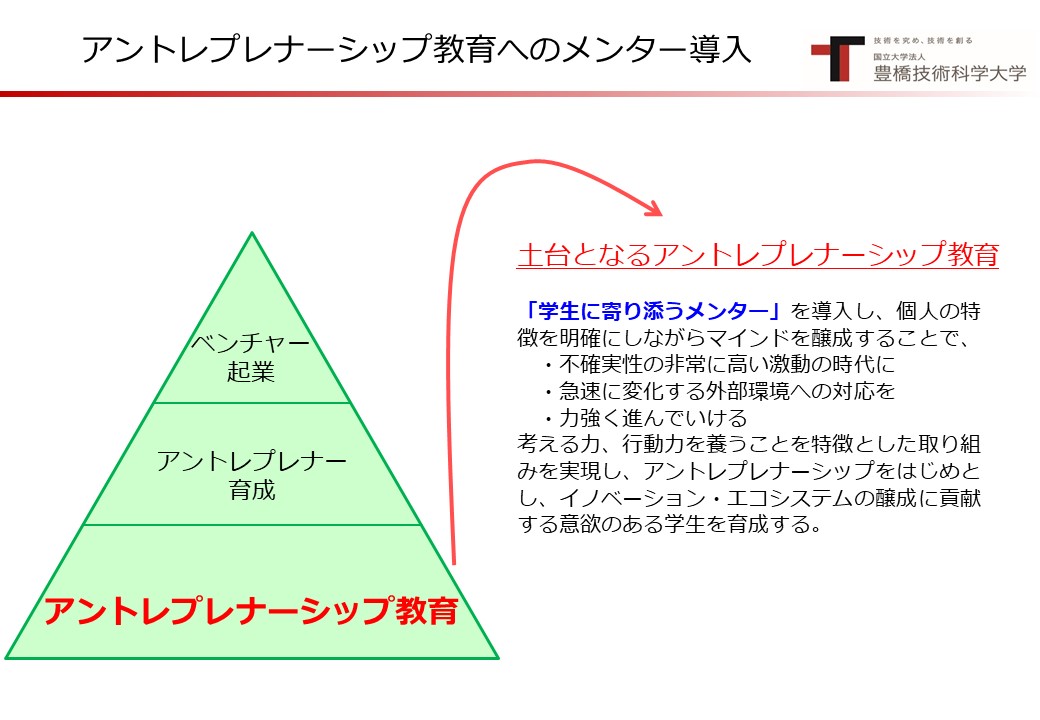 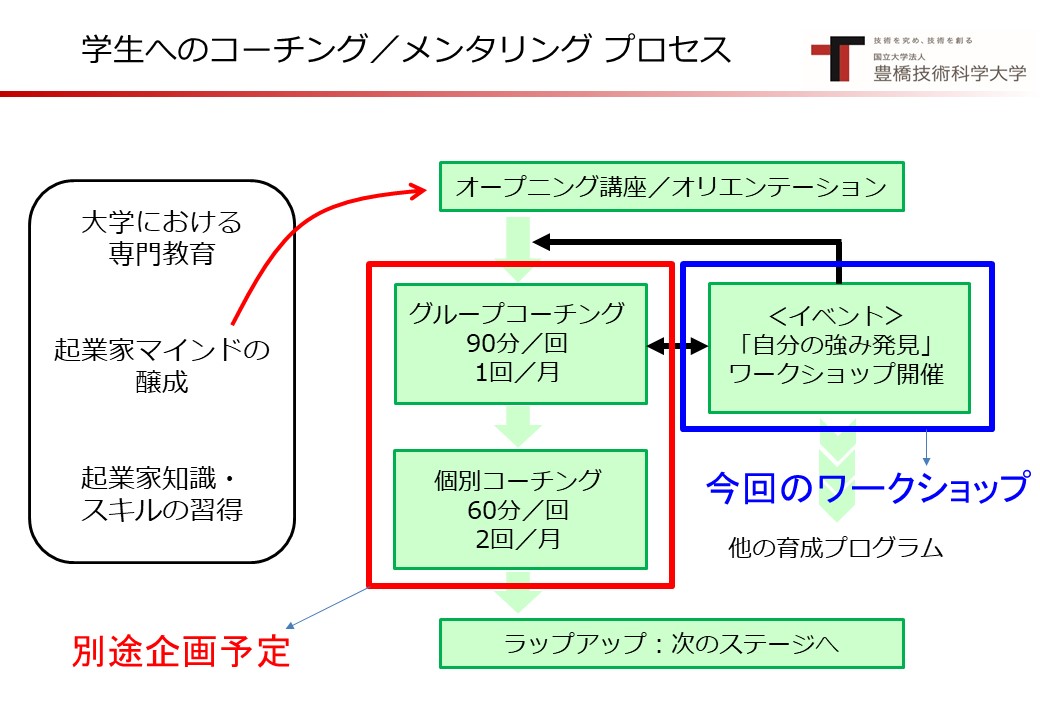 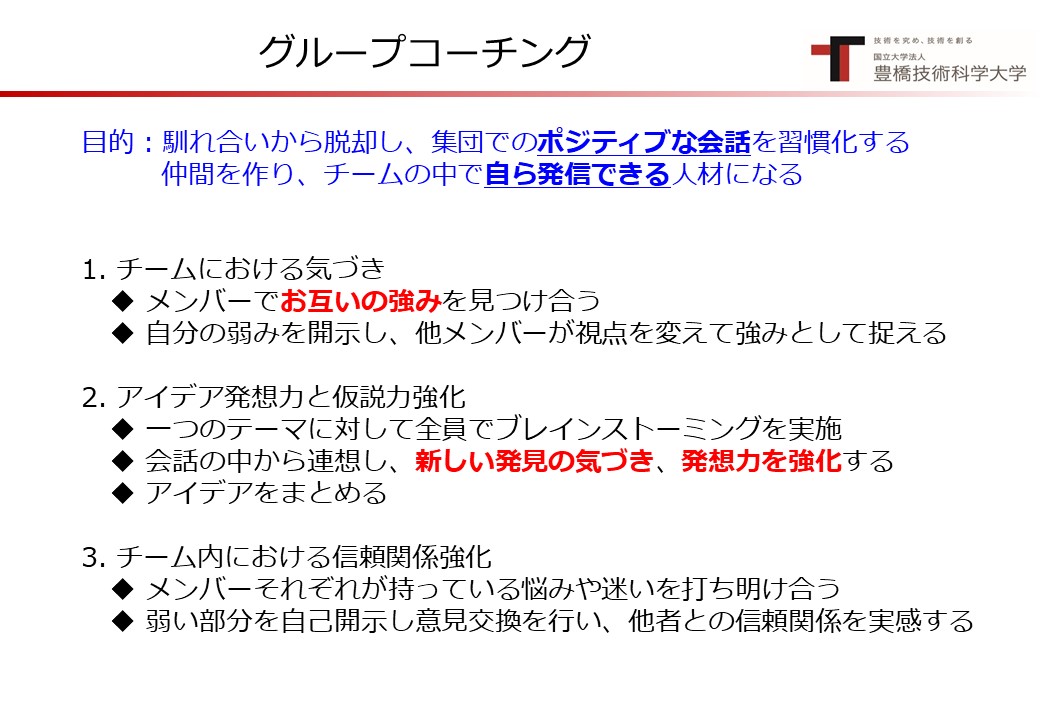 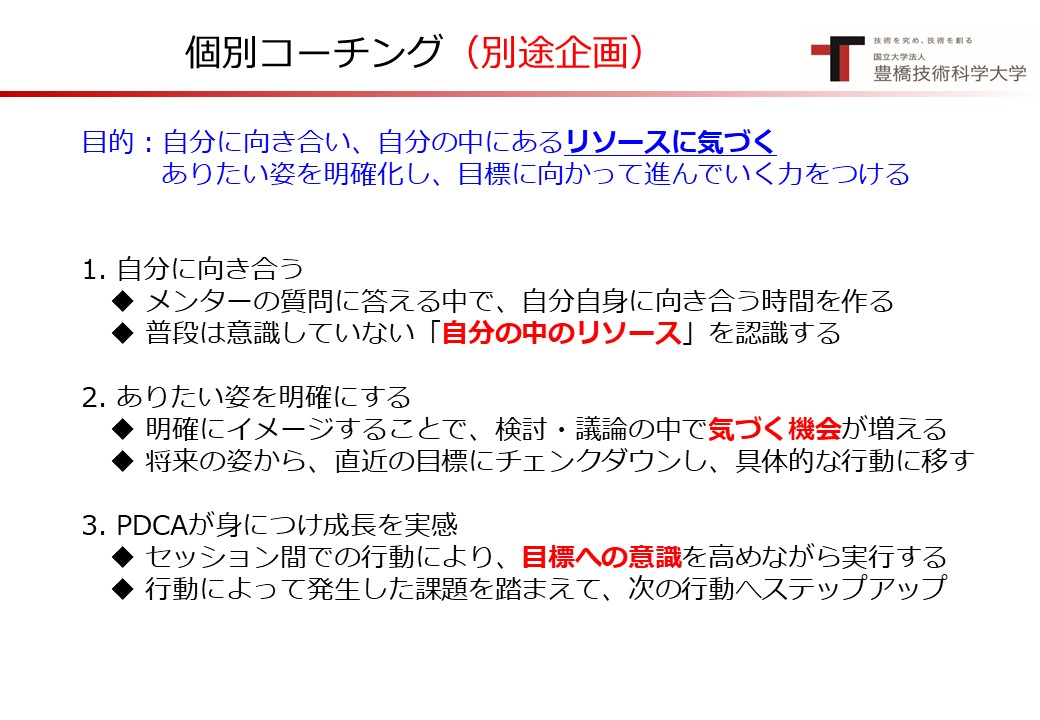 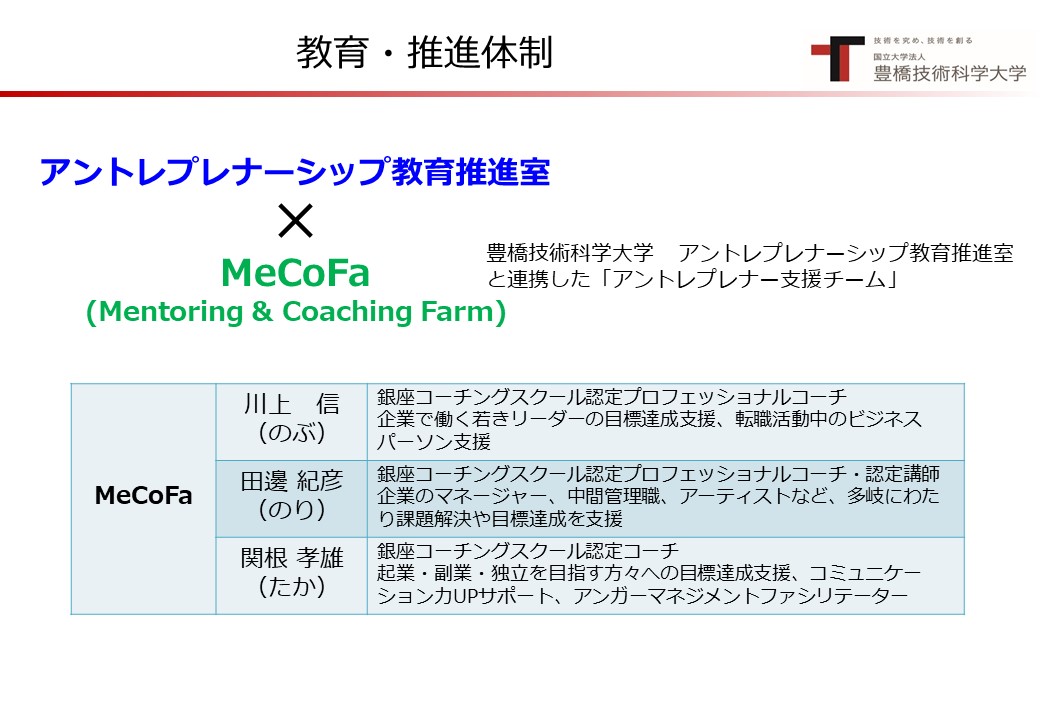 